                      Информационный  каталог с перечнем  мероприятий,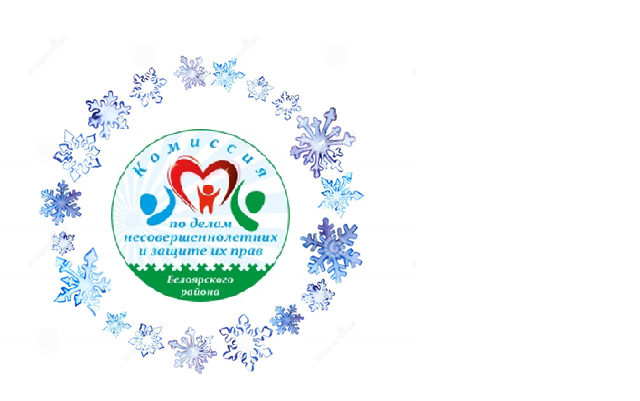                  проводимых в учреждениях  Белоярского  района               в период  зимних  каникул  2018-2019 учебного года№ п/пНаименование меропрития(возрастная категория)Дата и время проведенияМесто проведения,ответственный исполнительг. БЕЛОЯРСКИЙг. БЕЛОЯРСКИЙг. БЕЛОЯРСКИЙг. БЕЛОЯРСКИЙ1Организация лагеря с круглосуточным пребыванием детей «Северянка» (6+)03.01.2019 г. – 09.01.2019 г.Муниципальное автономное учреждение «База спорта отдыха и спорта «Северянка», тел. 2-16-42, 5-13-00, +7 908 881 98 002Организация массового катания на льду (6+)по отдельному графикуМуниципальное автономное учреждение «Дворец спорта», ледовый корт, ул. Центральная 3, тел.2-29-523Новогодний турнир  по мини-футболусреди  детских  команд (6+)03.01.2019 г.-06.01.2019 г.11.00-14.30МАУ «Дворец спорта» спортивный зал, тел. 2-29-524Новогодний турнир по шахматам (6+)04.01.2019 г.-06.01.2019 г.11.00-16.00Муниципальное автономное учреждение «Дворец спорта» спортивный зал «Олимп», тел. 2-29-52, 2-17-675«7 главных желаний». Просмотр новогодней комедии (6+)29.12.2018 г.15:00Молодежный клуб  «Дельфин» ул. Школьная 8а, тел. (34670) 377876Театрализованное представление «В гостях у сказки»   (0+)22.12.2018 г.12.00Муниципальное автономное учреждение культуры Белоярского района «Этнокультурный центр», тел. 2-38-34 7Новогоднее театрализованное представление для одаренных детей и молодежи Белоярского района (12+)  Развлекательная программа   «Новогодний огонек» (12+)25.12.2018 г.12.0014.0017.00Муниципальное автономное учреждение культуры Белоярского района «Центр культуры и досуга, концертный зал «Камертон», тел. 2-30-04 8Новогодняя акция «Резиденция Деда Мороза» (0+)15.12.2018 г.16.12.2018 г.22.12.2018 г.23.12.2018 г.29.12.2018 г.30.12.2018 г.14.00 - 17.00Муниципальное автономное учреждение культуры Белоярского района «Центр культуры и досуга, концертный зал «Камертон», тел. 2-30-04  9Новогоднее театрализованное представление для детей, нуждающихся в особой заботе государства (0+)Вход по пригласительным билетам26.12.201813.00Муниципальное автономное учреждение культуры Белоярского района «Центр культуры и досуга, концертный зал «Камертон», тел. 2-30-0410Новогоднее театрализованное представление для детей из малообеспеченных семей (0+)Вход по пригласительным билетам26.12.201816.00Муниципальное автономное учреждение культуры Белоярского района «Центр культуры и досуга, концертный зал «Камертон», тел. 2-30-04  11Развлекательная программа для детей «Новогодний Ёлка-Хит» (6+) 27.12.2018 г.29.12.2018 г.Муниципальное автономное учреждение культуры Белоярского района «Центр культуры и досуга, концертный зал «Камертон», тел. 2-30-04  12Новогоднее театрализованное представление для детей «Дед Мороз и лето» (0+) 28.12.2018 г.29.12.2018 г. 11 ч.Муниципальное автономное учреждение культуры Белоярского района «Центр культуры и досуга, концертный зал «Камертон», тел. 2-30-04  13«Рукавичка дедушки Мороза»: занятие рукоделием (6+)29.12.2018Центральная районная библиотека муниципального автономного учреждения культуры Белоярского района «Белоярская централизованная библиотечная система», тел. 2-30-2214«Новогодний экспресс в мандариновый лес»: литературный дилижанс (6+)04.01.2019Детская библиотека муниципального автономного учреждения культуры Белоярского района «Белоярская централизованная библиотечная система», тел. 2-16-97 15«Рождественские превращения»: интерактивная игра (6+)05.01.2019Юношеская библиотека им. А.Н. Ткалуна муниципального автономного учреждения культуры Белоярского района «Белоярская централизованная библиотечная система», тел. 2-73-8316Театрализованная игровая программа «Новогодние приключения» (12+)05.01.201915.00Муниципальное автономное учреждение культуры Белоярского района «Центр культуры и досуга, концертный зал «Камертон», тел. 2-30-04   17«Развесёлые святки, хороводы и колядки»: познавательно-развлекательная программа (6+)06.01.2019Детская библиотека муниципального автономного учреждения культуры Белоярского района «Белоярская централизованная библиотечная система»,  тел. 2-16-9718«Рождественский перезвон»:  православный час поэзии (6+)08.01.2019Детская библиотека муниципального автономного учреждения культуры Белоярского района «Белоярская централизованная библиотечная система»,  тел. 2-16-97  19«Сказка на экране»: новогодний киноальманах (6+)08.01.2019Юношеская библиотека им. А.Н. Ткалуна муниципального автономного учреждения культуры Белоярского района «Белоярская централизованная библиотечная система», тел. 2-73-8320Новогодний спектакль «Емелин Новый год» (4+)20.12.201814.00-15.00;18.00-19.00Муниципальное автономное  учреждение  дополнительного образования  Белоярского района «Дворец детского (юношеского) творчества г. Белоярский», Кудряшова Т.Н., тел. +7(982)185-67-7921Новогодний спектакль «Емелин Новый год» (4+)21.12.201816.00-17.00Муниципальное автономное  учреждение  дополнительного образования  Белоярского района «Дворец детского (юношеского) творчества г. Белоярский», Кудряшова Т.Н., тел. +7(982)185-67-7922Новогодний спектакль «Емелин Новый год» (4+)22.12.201812.00-13.00Муниципальное автономное  учреждение  дополнительного образования  Белоярского района «Дворец детского (юношеского) творчества г. Белоярский», Кудряшова Т.Н., тел. +7(982)185-67-7923Новогодний спектакль «Емелин Новый год» (4+)23.12.201812.00-13.00Муниципальное автономное  учреждение  дополнительного образования  Белоярского района «Дворец детского (юношеского) творчества г. Белоярский», Кудряшова Т.Н., тел. +7(982)185-67-7924Новогодний спектакль «Емелин Новый год» (4+)Театрализованная игровая программа у ёлки «Чудобусины или готовим сюрприз для Хрюши» (4+)24.12.201812.00-13.0014.00-15.00Муниципальное автономное  учреждение  дополнительного образования  Белоярского района «Дворец детского (юношеского) творчества г. Белоярский», Кудряшова Т.Н., тел. +7(982)185-67-79Костенецкая О.И., тел.+7(952)717-63-4525Новогодний спектакль «Емелин Новый год» (4+)25.12.201814.00-15.00;16.00-17.00Муниципальное автономное  учреждение  дополнительного образования  Белоярского района «Дворец детского (юношеского) творчества г. Белоярский», Кудряшова Т.Н., тел. +7(982)185-67-7926Новогодний спектакль «Емелин Новый год» (4+)27.12.201814.00-15.00Муниципальное автономное  учреждение  дополнительного образования  Белоярского района «Дворец детского (юношеского) творчества г. Белоярский», Кудряшова Т.Н., тел. +7(982)185-67-7927Новогодний спектакль «Емелин Новый год» (4+)28.12.201816.00-18.00Муниципальное автономное  учреждение  дополнительного образования  Белоярского района «Дворец детского (юношеского) творчества г. Белоярский»,  Кудряшова Т.Н., тел. +7(982)185-67-7928Новогодний спектакль «Емелин Новый год» (4+)29.12.201812.00-13.00Муниципальное автономное  учреждение  дополнительного образования  Белоярского района «Дворец детского (юношеского) творчества г. Белоярский»,  Кудряшова Т.Н., тел. +7(982)185-67-7929Новогодний спектакль «Емелин Новый год» (4+)04.01.201914.00-15.00Муниципальное автономное  учреждение  дополнительного образования  Белоярского района «Дворец детского (юношеского) творчества г. Белоярский», Кудряшова Т.Н., тел. +7(982)185-67-7930Познавательно-развлекательная программа «В царстве славного Мороза» (4+)05.01.201914.00-15.00Муниципальное автономное  учреждение  дополнительного образования  Белоярского района «Дворец детского (юношеского) творчества г. Белоярский», Оставненко Е.С., тел.+7(908)888-57-4331Мастер- класс «Рождественский сюрприз» (4+)06.01.201914.00-15.00Муниципальное автономное  учреждение  дополнительного образования  Белоярского района «Дворец детского (юношеского) творчества г. Белоярский», Макарова С.В. тел. +7(904)465-67-64п. Лыхмап. Лыхмап. Лыхмап. Лыхма32Массовое купание (6+)с 24.12.18 г. по 29.12.18 г.с 03.01.19 г. по 06.01.19 г.Дворец спорта «Лыхма» (плавательный бассейн) МАУ ЦКиС «Лыхма», тел. 48-420; 48-47633Спортивное мероприятие игра «Здоровое детство» (6+)05.01.19 г.Дворец спорта «Лыхма» (плавательный бассейн) МАУ ЦКиС «Лыхма», тел. 48-420; 48-47634Новогодний утренник для неорганизованных детей «Четвертое желание» (0+)24.12.201811.0026.12.201811.00  14.00  Муниципальное автономное учреждение «Центр культуры и спорта «Лыхма», тел. 4-85-5735Массовые катания на коньках (6+)Массовые катания на лыжах (6+)Массовые купания(6+)24.12.201825.12.201826.12.201827.12.201828.12.201829.12.2018КСК Бобровского ЛПУ Лыжная база п. ЛыхмаПлавательный бассейн муниципального автономного учреждения «Центр культуры и спорта «Лыхма», тел. 4-85-5736Новогоднее театрализованное представление «Новый год у ворот» (6+)26.12.201817.00    Муниципальное автономное учреждение «Центр культуры и спорта «Лыхма», тел. 4-85-5737Дископраздник «Пока часы 12 бьют» (12+)27.12.201818.00  Муниципальное автономное учреждение «Центр культуры и спорта «Лыхма», тел. 4-85-5738Новогодняя программа открытия  Ёлки поселка «Новый год зажигает огни!» (0+)28.12.201818.00  Муниципальное автономное учреждение «Центр культуры и спорта «Лыхма», тел. 4-85-5739Демонстрация анимационного фильма для детей (6+)04.01.2019Муниципальное автономное учреждение «Центр культуры и спорта «Лыхма», тел. 4-85-5740Спортивная игра «Здоровое детство» (6+)05.01.2019Муниципальное автономное учреждение «Центр культуры и спорта «Лыхма», тел. 4-85-5741Клуб выходного дня «С мамой, папой и со мной наш веселый выходной» (0+)06.01.201912.00Муниципальное автономное учреждение «Центр культуры и спорта «Лыхма», тел. 4-85-5742Массовые катания на конькахМассовые катания на лыжахМассовые купания (6+)04.01.201905.01.201906.01.2019КСК Бобровского ЛПУ Лыжная база п. ЛыхмаПлавательный бассейн муниципального автономного учреждения «Центр культуры и спорта «Лыхма»,  тел. 48-420; 48-47643Рождественский турнир по дартсу (6+)06.01.2019Муниципальное автономное учреждение «Центр культуры и спорта «Лыхма»,  тел. 4-85-5744«Закружился Новый год»: творческая мастерская (6+)06.01.2019Библиотека в п. Лыхма муниципального автономного учреждения культуры Белоярского района «Белоярская централизованная библиотечная система», тел.4-84-52п. Сосновкап. Сосновкап. Сосновкап. Сосновка45Театрализованное представление «Белоснежный колобок»   (0+)22.12.2018 11.0014.0019.00Муниципальное автономное учреждение культуры «Сельский дом культуры «Меридиан», тел. 4-69-1046Театрализованное представление «Новогодний калейдоскоп чудес»   (12+)23.12.201812.0015.0018.00Муниципальное автономное учреждение культуры «Сельский дом культуры «Меридиан», тел. 4-69-1047Новогоднее театрализованное представление «СнежИника» (6+)23.12.2018 15.00Муниципальное автономное учреждение культуры «Сельский дом культуры «Меридиан», тел. 4-69-1048«Фейерверк идей под Новый год»: час творчества (6+)29.12.2018 Библиотека в п. Сосновка муниципального автономного учреждения культуры Белоярского района «Белоярская централизованная библиотечная система», тел. 4-64-5049«Рождественский сюрприз»: мастер-класс (6+)04.01.2019 Библиотека в п. Сосновка муниципального автономного учреждения культуры Белоярского района «Белоярская централизованная библиотечная система», тел. 4-64-5050Конкурсно-игровая программа «Ура! Каникулы!» (9+)25.12.201815.00-16.00Муниципальное автономное  учреждение  дополнительного образования  Белоярского района «Дворец детского (юношеского) творчества п. Сосновка»,  Гаева Е.Г., тел. +7(929)245-93-09Кобзева Н.В., тел.+7(950)532-17-9551Познавательно-игровая программа «Новогодний хоровод - ждали дети целый год» (7+)28.12.201818.00-19.00Муниципальное автономное  учреждение  дополнительного образования  Белоярского района «Дворец детского (юношеского) творчества п. Сосновка»,  Гаева Е.Г., тел. +7(929)245-93-0952Видео-сеанс «Волшебный глобус. Новогодние приметы со всех концов планеты» (12+)29.12.201815.00-16.00Муниципальное автономное  учреждение  дополнительного образования  Белоярского района «Дворец детского (юношеского) творчества п. Сосновка»,  Гаева Е.Г., тел. +7(929)245-93-0953Новогодняя викторина «Новогодний мультифеерверк» (6+)04.01.201914.00-15.00Муниципальное автономное  учреждение  дополнительного образования  Белоярского района «Дворец детского (юношеского) творчества п. Сосновка»,  Гаева Е.Г., тел. +7(929)245-93-0954Конкурсно-игровая программа «Новогодний винегрет» (7+)05.01.201914.00-15.00Муниципальное автономное  учреждение  дополнительного образования  Белоярского района «Дворец детского (юношеского) творчества п. Сосновка»,  Кобзева Н.В., тел.+7(950)532-17-9555Конкурсно-игровая программа «Гуляют ребятки в зимние святки» (10+)06.01.201914.00-15.00Муниципальное автономное  учреждение  дополнительного образования  Белоярского района «Дворец детского (юношеского) творчества п. Сосновка»,  Кобзева Н.В., тел.+7(950)532-17-95п. Верхнеказымскийп. Верхнеказымскийп. Верхнеказымскийп. Верхнеказымский56Новогоднее театрализованное представление «Баба Яга и Новый год» (0+)25.12.2018 11.0015.00Муниципальное автономное учреждение культуры «Сельский дом культуры «Гротеск», тел. 4-79-2757Игровая программа «Снежные забавы» (0+)03.01.2019 15.00Муниципальное автономное учреждение культуры «Сельский дом культуры «Гротеск», тел. 4-79-2758Демонстрация анимационного фильма для детей (6+)03.01.2019 16.00 Муниципальное казённое учреждение культуры «Сельский дом культуры «Гротеск», тел. 4-79-2759«Рождество и Новый Год ждут ребят у ворот»: музыкально-литературная гостиная (6+)05.01.2019 Библиотека в п. Верхнеказымский муниципального автономного учреждения культуры Белоярского района «Белоярская централизованная библиотечная система», тел. 4-79-2760Новогодняя ёлка «В гостях у …» (6+)26.12.201817.00-19.00Муниципальное автономное  учреждение  дополнительного образования  Белоярского района «Дворец детского (юношеского) творчества п. Верхнеказымский», Рудакова Н.А., тел.+7(950)537-31-12, 47-8-0761Круглый стол, беседа «Как встречают Новый год люди всех земных широт» (10+)04.01.201914.00-15.30Муниципальное автономное  учреждение  дополнительного образования  Белоярского района «Дворец детского (юношеского) творчества п. Верхнеказымский», Рудакова Н.А., тел.+7(950)537-31-12, 47-8-0762Подвижные игры (на свежем воздухе)Игровая программа«Зимушка-зима» (7+)05.01.201915.00-16.00Муниципальное автономное  учреждение  дополнительного образования  Белоярского района «Дворец детского (юношеского) творчества п. Верхнеказымский», Рудакова Н.А., тел.+7(950)537-31-12, 47-8-0763Круглый стол «Рождественские посиделки» (14+)06.01.201918.00-19.00Муниципальное автономное  учреждение  дополнительного образования  Белоярского района «Дворец детского (юношеского) творчества п. Верхнеказымский», Рудакова Н.А., тел.+7(950)537-31-12, 47-8-07п. Сорумп. Сорумп. Сорумп. Сорум64 Конкурс на лучшую елочную    игрушку «Новогодний подарок»  Церемония награждения победителей конкурса (6+)20.12.201822.12.2018Муниципальное автономное учреждение сельского поселения Сорум «Центр культуры и спорта», тел. 3-68-2565Новогоднее открытие «Резиденции Деда Мороза Сорумского»  (0+)22.12.201813.00Муниципальное автономное учреждение сельского поселения Сорум «Центр культуры и спорта»,  тел. 3-68-2566Праздничное массовое катание на коньках «Звездный лед» (6+)22.12.201814.00Каток культурно-спортивного комплекса «Олимп»67Праздничная концертная программа «Новогоднее настроение»  (0+)29.12.201814.00Муниципальное автономное учреждение сельского поселения Сорум «Центр культуры и спорта»,  тел. 3-68-2568Театрализованное игровое представление «Снегобусины и Новый год» (0+)03.01.201913.00Культурно-спортивный комплекс «Олимп»69Новогодняя дискотека «Мандариновая  вечеринка»  (12+)03.01.201917.00Муниципальное автономное учреждение сельского поселения Сорум «Центр культуры и спорта»,  тел. 3-68-2570Новогодняя мультгостиная(0+)04.01.201913.00Муниципальное автономное учреждение сельского поселения Сорум «Центр культуры и спорта»,  тел. 3-68-2571«Новогодний переполох»: игровой бум (6+)04.01.2019Модельная библиотека в п. Сорум муниципального автономного учреждения культуры Белоярского района «Белоярская централизованная библиотечная система», тел. 3-67-2472Спортивные соревнования на воде «Пиратские гонки» (6+)05.01.201912.00Муниципальное автономное учреждение сельского поселения Сорум «Центр культуры и спорта»,  тел. 3-68-2573Семейные спортивные старты «Снегурки против Дед Морозов» (6+)07.01.201913.00Муниципальное автономное учреждение сельского поселения Сорум «Центр культуры и спорта»,  тел. 3-68-2574«Свет небесного чуда»: рождественский вечер (6+)08.01.2019Модельная библиотека в п. Сорум муниципального автономного учреждения культуры Белоярского района «Белоярская централизованная библиотечная система», тел. 3-67-2475 Конкурс на лучшую елочную    игрушку «Новогодний подарок» Церемония награждения победителей конкурса (6+)20.12.201822.12.2018Муниципальное автономное учреждение сельского поселения Сорум «Центр культуры и спорта»,  тел. 3-68-2576Познавательно-развлекательная программа «Вокруг света с Дедом Морозом» (10+)28.12.201817.00-18.00Муниципальное автономное  учреждение  дополнительного образования  Белоярского района «Дворец детского (юношеского) творчества                        п. Сорум», Костюк Ю.Л., тел. +7(922)432-84-2077Дискотека «Танцуй, пока молодой» (8+)28.12.2018Муниципальное автономное  учреждение  дополнительного образования  Белоярского района «Дворец детского (юношеского) творчества                       п. Сорум», Костюк Ю.Л., тел. +7(922)432-84-2078Конкурсная программа Новогоднее караоке шоу «Весёлые нотки» (10+)04.01.201915.00-17.00Муниципальное автономное  учреждение  дополнительного образования  Белоярского района «Дворец детского (юношеского) творчества                        п. Сорум», Костюк Ю.Л., тел. +7(922)432-84-2079Конкурсная программа «Новый год в Инограде» (11+)05.01.201915.00-16.00Муниципальное автономное  учреждение  дополнительного образования  Белоярского района «Дворец детского (юношеского) творчества п. Сорум», Татимова А.В., тел. +7(922)259-55-47с. Полноватс. Полноватс. Полноватс. Полноват80Новогодний утренник «Говорят, под Новый год…» (0+)23.12.201813.00Муниципальное автономное учреждение сельского поселения Полноват «Центр культуры и спорта «Созвездие», тел. 3-33-5581Новогодний вечер  «Новогодний маскарад» (0+)04.01.201918.00Муниципальное автономное учреждение сельского поселения Полноват «Центр культуры и спорта «Созвездие»,  тел. 3-33-5582«В снежном царстве, морозном государстве»: игровая программа (6+)04.01.2019Библиотека в с. Ванзеват муниципального автономного учреждения культуры Белоярского района «Белоярская централизованная библиотечная система», тел. 3-23-1483«Вслед за чудесами»: новогодняя викторина (6+)05.01.2019Библиотека в с. Полноват муниципального автономного учреждения культуры Белоярского района «Белоярская централизованная библиотечная система», тел. 3-36-4084Массовое катание на коньках(6+)05.01.201913.00 – 16.00Муниципальное автономное учреждение сельского поселения Полноват «Центр культуры и спорта «Созвездие»,  тел. 3-33-5585Массовое катание на лыжах(6+)06.01.201913.00 – 16.00Муниципальное автономное учреждение сельского поселения Полноват «Центр культуры и спорта «Созвездие»,  тел. 3-33-5586Демонстрация анимационного фильма для детей (6+)07.01.201917.00 Муниципальное автономное учреждение сельского поселения Полноват «Центр культуры и спорта «Созвездие»,  тел. 3-33-55с. Казымс. Казымс. Казымс. КазымВ дни зимних каникул работает Этнографический выставочный зал в с. Казым МАУК Белоярского района «Этнокультурный центр»:29, 31 декабря, 03, 04, 05, 06, 08, 09 января – с 10.00 до 18.00 час.30 декабря, 01, 02, 07 января – выходные дниВ дни зимних каникул работает Этнографический выставочный зал в с. Казым МАУК Белоярского района «Этнокультурный центр»:29, 31 декабря, 03, 04, 05, 06, 08, 09 января – с 10.00 до 18.00 час.30 декабря, 01, 02, 07 января – выходные дниВ дни зимних каникул работает Этнографический выставочный зал в с. Казым МАУК Белоярского района «Этнокультурный центр»:29, 31 декабря, 03, 04, 05, 06, 08, 09 января – с 10.00 до 18.00 час.30 декабря, 01, 02, 07 января – выходные дниВ дни зимних каникул работает Этнографический выставочный зал в с. Казым МАУК Белоярского района «Этнокультурный центр»:29, 31 декабря, 03, 04, 05, 06, 08, 09 января – с 10.00 до 18.00 час.30 декабря, 01, 02, 07 января – выходные дни87Театрализованное представление«Новогодняя сказка» (0+)23.12.201815.00Муниципальное казённое учреждение культуры «Сельский дом культуры «Прометей»,  тел. 3-14-7088Концертно-развлекательная программа «В поисках трех поросят» (0+)29.12.201818.00Муниципальное казённое учреждение культуры «Сельский дом культуры «Прометей», тел. 3-14-7089Игровая программа «Новогодняя карусель» (0+)04.01.201905.01.201915.00Муниципальное казённое учреждение культуры «Сельский дом культуры «Прометей», тел. 3-14-7090Демонстрация анимационного фильма для детей (0+)04.01.201905.01.201916.00Муниципальное казённое учреждение культуры «Сельский дом культуры «Прометей», тел. 3-14-7091Тур выходного дня «Северная сказка» (6+)03.01.201904.01.201907.01.2019Этнографический выставочный зал с. Казым муниципального автономного учреждения культуры «Этнокультурный центр», тел. 2-38-3492Игровая программа «Поздравляем с Рождеством – настоящим волшебством!» (6+)06.01.2019Библиотека в с. Казым им. М.К. Волдиной муниципального автономного учреждения культуры Белоярского района «Белоярская централизованная библиотечная система», тел. 3-15-7193Демонстрация анимационного фильма для детей (0+)07.01.201915.00Муниципальное казённое учреждение культуры «Сельский дом культуры «Прометей», тел.3-14-70